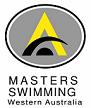 Masters Swimming WAOpen Water Swim SeriesINFORMATION SHEET FOR MSWA MEMBERS1.0	ELIGIBILITY	The Masters Swimming WA Open Water Swim Series is provided for registered members of Masters Swimming WA participating in events conducted by MSWA Clubs.  No entry form is required – members’ results swum as individuals in OWS events conducted by MSWA Clubs are collated from the results provided by event organisers to the annual OWS Series Coordinator. Sandra Mutch.  2.0	AWARDSAwards are presented in 5-year (plus 18-24) age groups for male and female at MSWA’s annual awards function after the summer season with the top point-scoring male & female winning the overall prizes.  Age group winners receive a certificate and a small prize.  The top-scoring MSWA Club also receives an award in addition to the MSWA Club which has the best average points-score according to registered member numbers and participation numbers.3.0	POINTS		Points will be awarded in Masters 5-year (plus 18-24) age categories on the following basis:1st	10 points			4th	7 points			7th	4 points2nd	9 points			5th	6 points			8th	3 points3rd	8 points			6th	5 points			9th	2 points10th and following places each receive 1 pointThe OWS Series is conducted over 2 years from October to April, swimmers wishing to be included in the second half of the series (January – April) must be registered with Masters Swimming WA by 31st January of each year to gain points for swims conducted in January, otherwise points from events in the new year will not be allocated until membership is finalised i.e. If a swimmer does not renew their membership until early February they will not receive any points for January events. Double points (1st – 20 points, 2nd – 18 points, 3rd – 16 points, 4th – 14 points) are awarded to participants in country events in i.e. Mandurah, Geraldton and Albany, to encourage members to support our country Clubs. Double points are also awarded for the MSWA State Open Water Championship event. 4.0	AGE CRITERIA Age group is determined as Masters age at date of the first swim entered ie. Age at 31st December in the year of the member’s first OWS Series event.  If a member changes age group in the new year, their points will be awarded in the lower age group.